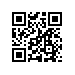 Об изменении темы выпускной квалификационной работы студенту образовательной программы «Информатика и вычислительная техника» МИЭМ НИУ ВШЭПРИКАЗЫВАЮ:Изменить тему выпускной квалификационной работы студенту 4 курса, Лыжину Илье Григорьевичу образовательной программы «Информатика и вычислительная техника», направления 09.03.01 Информатика и вычислительная техника МИЭМ НИУ ВШЭ, очной формы обучения, утвержденную приказом  от 15.12.2017 № 2.15-02/1512-06, на «Разработка программно-аппаратной платформы для учебного практикума по интернету вещей и цикла лабораторных работ» / «Development of Software and Hardware Plastform for Educational a Workshop on the IoT and a Cycle of Laboratory Works» (руководитель – Восков Л.С.,профессор).Основание: заявление Лыжина И.Г.И.о. директора,научный руководитель МИЭМ НИУ ВШЭ					       Е.А.Крук			     Регистрационный номер: 2.15-02/1704-02Дата регистрации: 17.04.2018